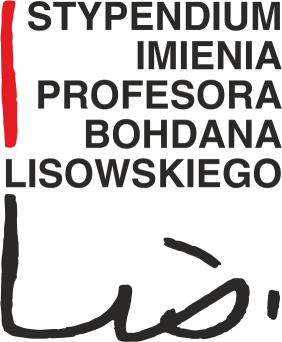 										Wniosek o przyznanieStypendium Twórczego SARP Oddział Krakówim. prof. Bohdana LisowskiegoInformacja o kandydacie:Imię i nazwisko:……………………………………………………………………………………………………………………Adres do korespondencji: ulica, miejscowość, kod pocztowy:……………………………………………………………………………………………………………………Nr tel., adres e-mail:……………………………………………………………………………………………………………………Uczelnia, rok studiów:……………………………………………………………………………………………………………………Temat pracy licencjackiej, Promotor:…………………………………………………………………………………………………………………………………………………………………………………………………………………………………………Krótka charakterystyka Kandydata (przyznane dotąd nagrody, osiągnięcia), ewentualnie opinia Promotora:……………………………………………………………………………………………………………………………………………………………………………………………………………………………………………………………………………………………………………………………………………………………………………………………………………………………………………………………………………………Pozostałe informacje:Adres stałego zameldowania: ulica, miejscowość, kod pocztowy:……………………………………………………………………………………………………………………Data i miejsce urodzenia:……………………………………………………………………………………………………………………Numer NIP lub Pesel:……………………………………………………………………………………………………………………Numer rachunku bankowego:……………………………………………………………………………………………………………………Adres Urzędu Skarbowego, z którym rozlicza się kandydat:……………………………………………………………………………………………………………………Załączniki do wniosku:………………………………………………………………………………………………………………………………………………………………………………………………………………………………………………………………………………………………………………………………………………………………Wyrażam zgodę na przetwarzanie moich danych osobowych oraz wizerunku przez Stowarzyszenie Architektów Polskich Oddział Kraków, z siedzibą w Krakowie, 31-011, pl. Szczepański 6, w związku z uczestnictwem w konkursie o Stypendium twórcze SARP Oddział Kraków im. prof. Bohdana Lisowskiego oraz wszelkiej wzajemnej korespondencji, publikacji na stronie www.sarp.krakow.pl, www.stypendium.sarp.krakow.pl oraz w mediach społecznościowych i prasie.............................................		...............................................Data i miejsce wypełnienia wniosku					   Podpis kandydata